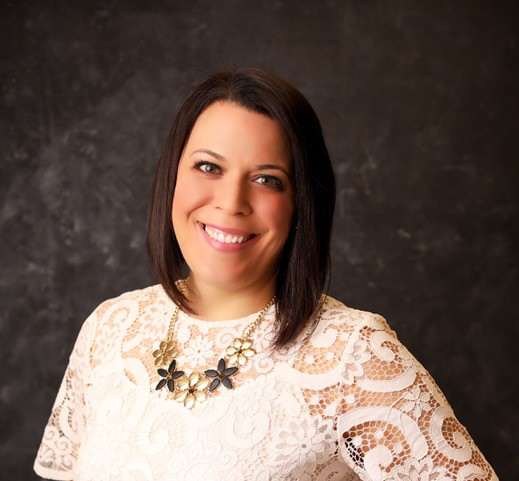 Amy Mayo is the Human Resources Manager for PROCON LLC, an award-winning architectural and construction management firm based in Hooksett, New Hampshire. At PROCON, Amy is responsible for leading all HR functions and initiatives working alongside Executive Leadership to develop strategic people strategies and support organizational growth. As a tenured HR professional, Amy has served a variety of workgroups, both large and small, from front-line to C-Suite, in a variety of industries. Throughout her career, she has designed and facilitated training for current and future organizational leaders, built corporate leadership programs, spearheaded talent acquisition, and employee retention efforts, and successfully led culture transformations improving employee satisfaction levels, employee loyalty, and engagement. Amy’s passion is sharing her knowledge to help others grow and succeed. Capitalizing on her robust background and experience in people operations, training, and leadership, she specializes in people first philosophies. Amy holds a BS in Business Administration with a concentration in Human Resources Management and earned her MBA from Southern New Hampshire University. She is a senior certified professional through SHRM (SHRM-SCP), and a member of Toastmasters international holding her CC and CL designations. Amy is also a facilitator for leadership and development training, sits on the board of the Manchester Area Human Resources Association and is a member of the advisory council for Governor Sununu’s Recovery Friendly Workplace initiative. 